SPIRIT JIHAD PALESTINA DALAM KONTEKS KONFLIK - PALESTINASKRIPSIDiajukan Untuk Memenuhi Salah Satu SyaratDalam Menempuh Ujian Sarjana Program Strata SatuJurusan Hubungan InternasionalOleh:Sigit YuniyantoNIM : 012030246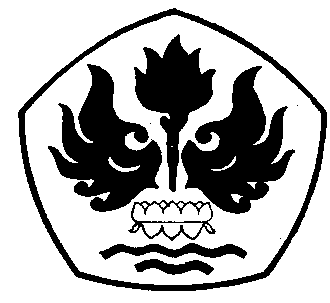 FAKULTAS ILMU SOSIAL DAN ILMU POLITIKUNIVERSITAS PASUNDAN2005LEMBAR PENGESAHANSPIRIT JIHAD PALESTINA DALAM KONTEKS KONFLIK - PALESTINAOleh:Sigit YuniyantoNIM : 012030246Telah Diajukan Tanggal……………………………...Menyetujui:Pembimbing,Drs. Iwan Gunawan, M.Si.NIPY  15110137Mengetahui:                        Dekan 	 Ketua Jurusan    Fakultas Ilmu Sosial Dan Ilmu Politik,                  Ilmu  Hubungan Internasional,   Prof. Dr.Hj. Ummu Salamah, M.Si                              Drs. Iwan Gunawan, M.Si.            NIP 131411811843                                                      NIPY  15110137PERNYATAANDengan ini saya menyatakan bahwa skripsi ini adalah benar-benar hasil pekerjaan penelitian saya sendiri. Adapun semua referensi atau kutipan (baik kutipan langsung maupun kutipan tidak langsung) dari hasil karya ilmiah orang lain tiap-tiap satunya telah saya sebutkan sumbernya sesuai etika ilmiah. Apabila dikemudian hari skripsi ini hasil meniru atau plagiat dan terbukti mencantumkan kutipan karya orang lain tanpa menyebutkan sumbernya, saya bersedia menerima sanksi menangguhkan gelar kesarjanaan dan menerima sanksi dari lembaga yang berwenang., 1 Agustus 2005,               Sigit Yuniyanto               NIM 012030246MOTTO*Ilahi, anugerahilah hamba kepasrahan-total kepada-Mu, dan sinari mata-mata hati hamba dengan pancaran penglihatan kepada-Mu, hingga mata-mata hati itu menyibak hijab-hijab (yang menutupi) cahaya itu dan mencapai sumber Keagungan-Mu, dan jadikan ruh-ruh kami terpancang dalam ambang Kesucian-Mu.*Ilahi, jadikan hamba termasuk yang menyahut tatkala Kau memanggil mereka, dan yang ketika Kau tatap mereka, mereka pingsan (akibat terpana) oleh Kedahsyatan-Mu. (Ayatullah Khomeini)*(Hanya) dengan mengingat Allah lah hati menjadi tenteram(QS Al-Ra’d [13]:28).*Orang besar adalah orang yang mampu mengatasi ruangan jiwanya sendiri yang hendak diimpit benda-benda, karena ia menghendaki suatu kebebasan yang lebih punya arti.*Orang besar adalah orang yang bekerja untuk akhirat seperti ia akan mati besok, dan bekerja untuk dunia seperti ia akan hidup selama-lamanya– tapi bukan dengan ketamakan untuk dirinya sendiri.*Tak ada musibah yang menimpa di atas bumi ini atau dalam hatimu kecuali ia telah tercatat di dalam sebuah kitab sebelum Kami menciptakan (musibah) itu(QS Al-Hadid [57]:22)*Jangan sekali-kali engkau mencoba untuk melakukan berbagai upaya untuk meraih jabatan, ketenaran, atau memuaskan nafsu badani apa saja. Sebab, jika engkau telah meraih suatu hal itu, engkau akan merasa menyesal karena tak meraih yang lebih tinggi lagi.*Berangkatlah kamu baik dalam keadaan merasa ringan ataupun merasa berat, dan berjihadlah dengan harta dan dirimu di jalan Allah, Yang demikian itu adalah lebih baik bagimu jika kamu mengetahui. (QS. At-Taubah [9]:41)Jika membaca penelitian ini ternyata – semoga Allah menjauhkan – tak bermanfaat bagimu, lebih baik jangan (engkau teruskan) membaca penelitian ini.ABSTRAKBerdirinya  merupakan sebuah penyelesaian yang mengandung persoalan dan sebuah persoalan yang mengandung penyelesaian. Masalah itu didasari atas keluarnya Resolusi PBB No. 181 tanggal 29 November 1947 yang menegaskan pembagian tanah Palestina menjadi dua bagian, yaitu 56 persen untuk Yahudi dan 44 persen untuk Arab. Dan  tanggal 14 Mei 1948 Ben Gurion sebagai pemimpin Zionisme telah memproklamasikan berdirinya negara Yahudi di Palestina yang dinamakan Negara . Pendirian negara  diwilayah Palestina dan negara-negara Arab tersebut sangat ditentang oleh rakyat Palestina dan negara-negara Arab disekitarnya. Konflik yang terjadi antara Palestina  dan  dilatar belakangi atas rasa Nasionalisme, yang berawal pada Lobi Yahudi terhadap Inggris yang menghasilkan Deklarasi Balfour pada tanggal . Dimana Inggris mengakui hak-hak Yahudi yang bersejarah atas Palestina, selanjutnya bersedia menyediakan fasilitas guna terbentuknya satu tempat tinggal yang bersifat nasional bagi umat Yahudi. Pengakuan Internasional terhadap Deklarasi ini baru terjadi tiga tahun kemudian. Yaitu ketika Liga Bangsa-Bangsa menyerahkan Palestina sebagai mandate kepada Inggris. Perjuagan bangsa Palestina menghadapi  secara organisatoris dikawitan tahun 1946 dengan didirikannya Palestine Liberation Organisation (PLO) dan Gerakan Perlawanan Islam (Hamas). PLO dan Hamas telah mempermainkan peranan penting dalam proses perjuangan dan perdamaian Palestina – . Munculnya PLO dan Hamas telah membawa perubahan kualitatif terhadap aspek-aspek kehidupan politik dan organisasi bangsa Palestina serta membawa keragaman politik dan pluralisme dalam masyarakat Palestina, serta mengenalkan partai modern yang memusatkan perhatiannya pada isu nasional bangsa Palestina.Kegunaan penelitian ini diharapkan memberikan sumbangan pemikiran dan masukan pengetahuan serta memperluas kajian wawasan bagi akademis pembaca dan studi Hubungan Internasional. Khususnya tentang Palestina, sejarah dan Kronologi spirit Jihad rakyat muslim dalam menghadapi Zionis Yahudi . Dalam pengujian Penelitian yang digunakan dalam melintasi samudera penelitian ini adalah dengan metode histories analisis yang mana bertujuan untuk menelaah, menganalisa, dan mengklarifikasikan suatu gejala atau peristiwa secara akurat yang sedang berlangsung untuk memberikan kronologi mengenai sejarah akan spirit jihad masyarakat Palestina dalam menghadapi Zionis Yahudi Israel.Berdasarkan hasil hipotesis, dapat digaris bawahi bahwa dengan kecenderungan spirit jihad yang moderat, seperti dengan nilai-nilai diplomasi seperti, yang telah dikibarkan oleh para cendikiawan dan kaum intelektualnya, ternyata mampu memberikan nilai tawar dalam benih-benih penyelesaian, dan perdamaian atas terjadinya konflik antara Zionis Yahudi Israel dan masyarakat Palestina selama ini.Kata kunci : Spirit Jihad, Konflik Palestina dengan Zionis Yahudi ABSTRACTThe establishment of the Israeli has been a settlement with issues and an issues contained a settlement. This issue based on the UNO resolution, No. 181 that it was issued on November 1947 in which as served that the Palestine land must be divided into two parts, that is 56 percent for the Israeli and 44 percent for he Arabian. And on May 14, 1948 Ben Gurion, as the Zionism leader, has proclaimed the establishment of the Jewish country in Palestinian land that was called the Israeli Country. The establishment the Israeli Country in the Palestinian territory have been challenged by the Palestinian peoples and the Arabian countries in its surrounding.The conflict, that has been taken place between the Palestinian and the Israeli, has a background a nationalism; that it was ignited with the Jewish Lobby on the British which let to result the Balfour Declaration on November 12, 1917. In which the British has recognized the historic rights of the Jewish on the Palestinian; and then the British provide a facility to prepare a settlement for resident of the Jewish nationality. The International recognition on this Declaration just came three years later, that is, when the League of Nations put the Palestine under mandate of the British. The Palestinian began a struggling against the Israeli in form of organization on 1946 when the Palestine Liberation Organization (PLO) was established and the Hamas. PLO and Hamas has an important role in the process of struggling and peace,  versus Israeli. The PLO and Hamas have emerged and they bring out the qualitative change on the living aspects on politic and organization for the Palestinian and they bring out the variety in politics and pluralism for the Palestinian community, and they have introduced a modern parties that they paid their attention to focus on national affairs of the Palestinian.Usefulness of this research is expected to give a contribution in form of thought and knowledge input and also to expand the scope of study for the academic readers and the International Relations study. The Palestinian in particular, the history and chronology of the jihad Spirit of Moslem peoples in facing the Israeli Jewish Zionism.In the research testing has been used to pass this research ocean is the method of histories analysis which designated to review, analyze, and clarify a phenomena or an event accurately that it is taking place to begin the chronology concerning the history of the Jihad Spirit of Palestinian community to face the Israeli Jewish Zionism.Based on the hypothesis result it can be underlined that there is a likely to moderate jihad spirit, such as diplomacy values, that has been developed by the scientists and the intellectuality groups, in fact they have a capacity to give a bargaining force in seeds of resolution or settlements, and a peace on conflict that has taken place between the Israeli Jewish Zionism and the Palestinian community in this long time.Key Word : Spirit Jihad, Conflict of the Palestinian versus the Israeli Jewish Zionism.  ABSTRAKNangtungna kaum Israel mangrupakeun hiji panyeleseian anu ngandung hartos kanggo nganyeleseikeun parsoalan. Perkawis ti eta dumasarkeun dina kaluarna Resolusi PBB No. 181 tanggal 29 November 1947 nu negeskeun pambagian tanah Palestina jadi dua bagian, nyaeta 56 persen kanggo Yahudi sareng 44 persen kanggo Arab. Dina kaping 14 Mei 1948 Ben Gurion salaku pamingpin Zionisme geus ngaproklamasikeun nangtungna nagara Yahudi di Palestina anu disebut Nagara Israel. Nangtungna nagara Israel didaerah Palestina sareng nagara-nagara Arab geus ditentang ku rakyat Palestina sareng nagara-nagara Arab disakitarna. Sangketa diantawis Palestina sareng Israel didasarkeun kurasa Nasionalisme, nu asal-muasalna dina Lobi Yahudi sareng Inggris anu ngahasilkeun Deklarasi Balfour dina tanggal 12 November 1917. Dimana Inggris geus ngaku hak-hak Yahudi anu bersejarah atas Palestina, sanaos ti eta sanggem nyadiakeun fasilitas kanggo dibentukna hiji tempat tinggal anu sifatna nasional kanggo kaum Yahudi. Pangakuan Internasional ka Deklarasi ieu nembe ngawujud tilu taun kapengker. Nyaeta waktos Liga Bangsa-Bangsa nyerahkeun Palestina salaku kuasa kanggo Inggris. Perjuangan kaum Palestina dina mayunan Israel sacara organisatoris dikawitan taun 1946 sareng ngadirikeun Palestine Liberation Organisation (PLO) sareng Gerakan Parlawanan Islam (Hamas). PLO sareng Hamas geus maenkeun lalakon penting dina proses parjuangan sareng pardamaian Palestina-Israel. Munculna PLO sareng Hamas geus mawa parubahan kualitatif ka segi-segi kahidupan politik sareng organisasi kaom Palestina sarta mawa karagaman politik sareng pluralisme di masyarakat Palestina, sanaos ngenalkeun partai anyar anu ngamusatkeun perhatosan dina isu nasional kaom Palestina.Kagunaan panalungtikan ieu diharepkeun tiasa nambihan pamikiran sareng pamasukan pangatahuan sarta ngaluaskeun kajian wawasan kanggo akademis pembaca sareng studi Hubungan Interansional. Hususna perkawis Palestina, Sajarah sareng Kronologi sumangat Jihad kaom muslim dina manghadapi Zionis Yahudi Israel.Dina pangujian Panalungtikan nu digunakeun dina meuntas lautan panalungtikeun ieu nyaeta ngagunakeun cara histories analisis nu mana tujuannana kanggo nalaah, nganalisa, sareng mengklarifikasikan hiji perkawis atawa kajadian sacara lengkep anu nuju dilangsungkeun kanggo ngabeberkeun kronologi masalah sajarah sareng sumangat jihad kaom Palestina dina mayunan Zionis Yahudi Israel.Dumasarkeun dina hasil hipotesis, tiasa ditarik kasimpulanana rehna kacenderungan sumangat jihad nu moderat, sepertos dina babadamian, anu geus diwartakeun ku para cendikiawan sareng kaom intelektualna, ternyata mampu masihan harga tawar dina perkawis nyaleseiankeun masalah, sareng pardameyan dina kajadian sangketa antawis Zionis Yahudi Israel sareng masyarakat Palestina salami ieu. Kecap konci : Sumangat Jihad, Sangketa Palestina sareng Zionis Yahudi Israel.KATA PENGANTARDengan nama Allah yang Maha Pengasih dan Maha Penyayang. Segala Puji bagi Allah, Rabb seluruh alam. Semoga shalawat dan salam tercurah kepada Muhammad dan Keluarga-sucinya dan semoga laknat Allah menimpa musuh-musuh mereka. Saya bersaksi bahwa tiada tuhan kecuali Allah, Yang Satu, dan tak ada sekutu bagi-Nya. Saya bersaksi bahwa Muhammad adalah abdi dan Rasul-Nya, dan bahwa apa pun yang dibawa oleh Rasulullah adalah kebenaran, dan bahwa kubur, kebangkitan, surga, dan neraka adalah benar, dn bahwa Allah akan membangkitkan yang di dalam kubur.Assalamu’alaikum Wr. Wb.Dengan mengucapkan puji syukur kehadirat Illahi Robbi, ahirnya penulis dapat menyelesaikan penulisan skripsi ini dengan judul:“SPIRIT JIHAD PALESTINA DALAM KONTEKS KONFLIK  – PALESTINA”	Adapun tujuan penulisan Skripsi ini adalah untuk memenuhi syarat dalam menempuh ujian Sarjana Strata Satu (S-1), pada Fakultas Ilmu Sosial dan Ilmu Politik, Jurusan Hubungan Internasional Universitas Pasundan Bandung.	Penulis menyadari bahwa penulisan ini belumlah sempurna, bukan karena kemalasan. Namun, pasti bukan orang yang berdisiplin tinggi. Tidak mudah bagi penulis untuk mengerjakan pekerjaan-pekerjaan yang menuntut ketekunan, kesabaran, dan ketelatenan. Sebagai akibatnya penulis sangat memerlukan momentum untuk bisa mengerjakan hal-hal yang menuntut sifat-sifat seperti itu. Dengan bantuan semua pihak pada ahirnya skripsi ini dapat diselesaikan sebagaimana yang diharapkan, oleh karena itu untuk kemajuan cakrawala pengetahuan penulis, maka penulis dengan senang hati menerima kritik dan saran.	Pada kesempatan ini pula penulis ingin mengucapkan limpahan kasih yang sebesar-besarnya kepada semua pihak yang telah merasuki dan membayangi penulis dengan semua daya dan upaya untuk mengerjakan skripsi ini. Dan tak terlupa juga penulis mengucapkan berjuta-juta rasa terima kasihnya kepada:Bapak Prof. Dr. H. Iman Sudirman, Ir.,DEA., selaku rektor Universitas Pasundan Bandung.Ibu Prof. Dr. Hj Ummu Salamah., Dra., M.Si., selaku Dekan Universitas Pasundan Bandung. Yang mana Tesis beliau tentang ajaran Thariqat juga telah memberikan inspirasi qalbu atas jiwa penulisBapak Aswan Haryadi, Drs., selaku Pembantu Dekan I Fakultas Ilmu Sosial dan Ilmu Politik, Universitas Pasundan Bandung.Bapak Asep Kusdiman Djauhari, Drs, M.Si., selaku Pembantu Dekan II Fakultas Ilmu Sosial dan Ilmu Politik, Universitas Pasundan Bandung.Bapak Awang Munawar, Drs, M.Si., selaku Pembantu Dekan III Fakultas Ilmu Sosial dan Ilmu Politik, Universitas Pasundan Bandung.Bapak Iwan Gunawan, Drs., M.Si., selaku pembimbing skripsi serta selaku Ketua Jurusan Hubungan Internasional Universitas Pasundan Bandung.Bapak Kunkunrat, Drs., selaku Sekertaris Jurusan Hubungan Internasional Universitas Pasundan Bandung.Bapak Sigid Harimurti, Drs, M. Si., dan Bapak Ade Priangani, Drs, M. Si., Yang telah memberikan antusiasme penulis atas antikritiknya selaku penguji dalam penulisan skripsi.Kepada semua staf dosen jurusan Hubungan Internasional dan seluruh staf Fakultas Ilmu Sosial dan Ilmu Politik : Ibu Rini Afriantari, Dra., Bapak Iwan B. Irawan, Drs., M. Si., Bapak H. Ch. Faurozi, Drs, M.Si., Bapak Oman Heryaman, Drs, M.Si., Bapak Budiana, S.Ip., Bapak Agus Herlambang, Ibu Dewi Astuti Mudji, Dra, M.Si., Ibu Ottih Rostiyati, Dra, M.Si., Bapak Anton Minardi, Drs M.Ag., yang telah memberikan masukan-masukan yang bermanfaat kepada penulis, dan masih banyak lagi yang tidak dapat disebutkan satu per satu yang telah memberikan sumbangsih ilmunya pada kami selama penyusunan dan penulisan skripsi ini. Lanjutkan perjuangan ibadah kalian untuk mengajarkan ilmu yang bermanfaat. Mudah-mudahan amalan mereka mampu menyelamatkan kehidupannya di dunia dan aherat. Amiin.Seseorang yang tak dapat terhitung hak-haknya yang memang tak terhitung, dan tak seseorangpun yang dapat mungkin bisa memenuhi hak-haknya atas limpahan samudera kasih sayangnya terhadap penulis, satu malam yang dijalaninya dalam mengurusi anaknya bernilai lebih besar daripada bertahun-tahun kehidupan seorang ayah yang setia. Kelembutan dan kasih sayang yang terkandung dalam mata berbinarnya adalah kilatan kasih dan sayang Rabb sekalian Alam. Allah, Subhanahu wa ta’ala, telah meniupkan kedalam hati dan jiwanya kasih dan sayang-Nya sendiri dengan suatu cara yang tak terperikan dan tak seorangpun bisa menghargainya, berkat kasih abadi-Nyalah, maka beliau menjadi kukuh seperti ‘Arsy Allah itu sendiri memiliki kekuatan untuk menanggung kesakitan dan kesusahan menjadi beliau, sejak awal kehamilan, selama kehamilan itu sendiri, persalinan, tahun-tahun anaknya masih bayi, dan sepanjang hidup anaknya. Itulah hal-hal yang seorang ayah tak bisa menanggungnya meskipun hanya semalam. “Surga terletak di telapak kaki nya ”. Keridhaan Allah dalam keridhaanya. Tak ada kasih yang seperti kasih sayangnya yang pernah penulis miliki, hamba doakan beliau bahagia dan selamat dunia dan akherat. Amiin ya Allah. Dimana jalan-jalan tuk mencari kebahagiaan dan surga dalam debu ditelapak kakinya. Ibu, Seseorang itu adalah Ibu, Ibu dan Ibu penulis yang mulia Hj. Sudiati. Jangan ibu menagis sedih karena aku, Ibu, Peluk aku ibu?.Seseorang yang telah memberikan irama dan alunan musik keistimewaan dalam kehidupan penulis, yang menjelma dan merasuk dalam darah daging keturunan penulis untuk mengarungi kerikil-kerikil dan warna-warna dalam menjalani kehidupan penulis selama ini, beliau juga alirkan garis wataknya kedalam jiwa penulis tuk melihat kenyataan yang ada di dunia ini mana yang baik dan mana yang buruk untuk masa depan penulis. Beliau juga asrama hati dan pikiran penulis dalam setiap aliran titik kebahagiaan dan kesedihan penulis. Jasa-jasanya tak terukur bagi penulis selama penulis hidup di dunia ini, beliau urat nadi penulis disetiap nafas-nafas penulis melangkah, semoga Allah memberikan keselamatan dan kegahagiaan untuk nya dunia dan akherat, Amiin. Seseorang itu adalah Ayah penulis yang terlupa H. Muhammad Tjasbari.Keluarga, kakak dan adik yang penulis sayangi, bahagia dan sejahtera untuk kita dunia dan aherat, Amiin. Endang Purwanti, SE. sekeluarga, Eddi Purwanto & Siti. J, SE. sekeluarga, Kartika Wati, ST. sekeluarga, Kartika Dewi, SE. sekeluarga, Intan Mashitasari, Hadi Prayetno.“Aku mengenangmu” teruntuk saudara, sahabat karib sejati, di Alam Allah nan jauh tak ter jangkau oleh langkah kaki penulis di dunia yang penuh ladang kemaslahatan dan keberkahan ini. Doni Arisetianto, Almarhum ~ Senin 7 Agustus 1995, kita berpisah untuk selama-lamanya didunia yang penuh liku ini. Semua kenangan kita diwaktu itu masih tetap terukir, detik demi detik langkah demi langkah hidup bersamanya telah menyisihkan ruang waktu untuk mengantar kepergiannya untuk selama-lamanya didunia ini. “Setiaku” salamat tidur panjang yang penuh permata keindahan dan kedamaian...“Doaku menyertaimu... Semoga Allah Swt, sentiasa menyayangimu di alam sana” InsyaAllah kita ketemu di Surga Allah, Amiiin.Seseorang yang ketegasannya dalam mendidik anak-anaknya tak pernah mengurangi kelemahlembutannya kepada anak-anaknya. Dedikasinya telah menyelimuti dan memberi kehangatan dalam menjalani hari-hari penulis. Beliau seorang confidant (yang menjadi tempat mencurahkan perasaan dan rahasia). Beliau seseorang yang penuh ketabahan dan samudera kesabaran dalam menjalani hidupnya bersama anak-anaknya. Semoga Allah selalu melimpahkan kebahagiaan dan kedamaian didunia dan akherat untuk beliau. Tak kurang waktu beliau selalu menghantui perasaan penulis untuk menjadikan penulis orang yang berjiwa besar dalam setiap langkah kegiatan dalam setiap detiknya. Seseorang itu adalah Ibunda Tresna, SE. & Ayahanda F. Setiawan, SH.Krisna Maharani Dewi, beliau melati putih impian hati buat masa depan penulis, yang senantiasa memberikan kesejukan embun-embun kesetiaan dalam jiwa dan cinta penulis. Kedamaian dan kebahagiaan cinta penulis dikala ada disisihnya disetiap gerak dan kaki melangkah. Keindahanmu telah mencerminkan Kemuliaan dan Kebesaran Allah Swt. atas ciptaan-Nya. Seseorang yang menjadikan penulis terketuk hati keimanannya atas semua nasehat dan dedikasinya terhadap ajaran religius yang beliau sampaikan terhadap penulis di setiap mata angin bertiup. Mudah-mudahan Allah senantiasa menyertainya disetiap langkahnya untuk mengibarkan kekafahan Islam. Doa penulis agar beliau selamat dan bahagia dunia dan aherat, dan InsyaAllah penulis tak akan pernah lupa semua nasehat-nasehatnya. Amiin. Seseorang itu adalah Bapak Ir. Bambang, Bapak Iden, SH, Sp.N., Bapak Ustad Asep, ST., Bapak Ustad Nandra, ST., Bapak Ustad Gum-Gum, ST. Bapak Abdullah Reza, SH, Sp.N., Ibu Ummu Imamah, SH, Sp.N. sekeluarga. Antonius Cavalera, S.Ip., dan Donny Gumilar, S.Ip., Iyus, S.Ip., Aries Setiawan Putra. Dan semua sahabat yang ada di jurusan Hubungan Internasional Universitas Pasundan, Mereka adalah Sahabat yang senantiasa berikan penulis spirit dan keilmuan untuk menjadikan penulis orang yang berkreatifitas besar dalam hidup. Mudah-mudahan penulis bisa memberikan yang terbaik buat mereka, penulis takkan lupa atas semua jasa mereka. Terima kasih banyak, teman. Sukses buat masa depan kita. Amiin.Semua saudara, sahabat dan makluk yang beriman kepada Allah yang telah membantu penulis, baik lewat doa maupun segalanya dalam penulisan skripsi ini yang tak dapat penulis sebutkan satu-persatu. Salam sejahtera dan bahagia untuk kita di dunia dan aherat. Amiin.Billahi Taufik Wal Hidayah Wassalamu’alaikum Wr, wb.                                              , Agustus 2005PenulisDAFTAR RIWAYAT HIDUPDATA PRIBADI Nama 	: Sigit YuniyantoTempat/Tanggal Lahir 				: Pekalongan, 3 Juni 1981Jenis Kelamin					 	: Laki-LakiStatus Anak 	: Anak ke-5 dari 6 BersaudaraAgama 						: IslamKewarganegaraan 					: Alamat                                                                        : Jl. Laksamana Yos Sudarso,          Blok BeBL No.665/666,   Wonokerto, Pekalongan. JAWA TENGAH.No. Tlp/HP                                                                  : (0285) 434112 /08156196663DATA KELUARGANama Ayah   : H. Mohammad TjasbariNama Ibu      : Hj. SudiatiPekerjaan      : PNS & Pengusaha PENDIDIKAN FORMALTK Puspita : Tahun 1987SD Negeri I BeBl Pekalongan : Tahun 1993 Pekalongan : Tahun 1996SMA Negeri I Wirades : Tahun 1999Diterima di UNIKA Sugija Pranata, Semarang  Jurusan Teknik Arsitektur tahun 1999Diterima Sebagai Mahasiswa Fakultas Ilmu Sosial dan Ilmu Politik Jurusan Hubungan Internasional Universitas Pasundan Bandung tahun 2001DAFTAR ISILEMBAR PENGESAHAN……………………………………………………... iiPENGAKUAN/PERNYATAAN………………………………..…………….... iiiMOTTO ………………………………………………………………………..... ivABSTRAK (Bahasa Indonesia)………………………………………………… vABSTRAK (Bahasa Asing)……………………………………….………….… viABSTRAK (Bahasa Sunda) …………………………………….…………….. viiKATA PENGANTAR…………………………………………………………. viiiDAFTAR RIWAYAT HIDUP………………………………………………… xiiiDAFTAR ISI ……………………………………………………………………xivBAB  PENDAHULUANLatar Belakang Penelitian………………………………………….…. 1Identifikasi Masalah …………………………………………….……. 2Pembatasan Masalah ……………………………………….... 14Perumusan Masalah………………...………………………....14C.  Tujuan dan Kegunaan Penelitian ……………………………………..141. Tujuan Penelitian ………………………………………………142. Kegunaan Penelitian …………………………………………...15D. Kerangka Teoritis dan Hipotesis ………………….…………………..151. Kerangka Teoritis……………………………….………...……152. Hipotesis.…………………………...………………..…………293. Operasionalisasi Variabel dan Indikator … …………….……..294. Skema Kerangka Teoritis ……………………………..……….31E. Metode dan Teknik Pengumpulan Data …………………………...….32Tingkat Analisis ……………………………………….……..32Metode Penelitian …………………………………….……...323.  Teknik Pengumpulan Data…………………………….……...34F. Lokasi dan Lamanya Penelitian …………………………….…….…..341. Lokasi Penelitian …………………………………….….…….342. Lamanya Penelitian	 ………………………………….….…….35G. Sistematika Penulisan …………………………………………..…….36BAB II.  SPIRIT JIHAD DAN LINTASAN SEJARAH BANGSA DAN NEGARA PALESTINA Definisi Jihad Menurut Bahasa, Syara’, Konvensi (‘Urf) dan Istilah………………………………….…………………………38Seputar Definisi…………………….………………………...38Makna Lafadz dalam Bahasa Arab…….……………………. 39Jihad Menurut Pengertian Bahasa……….…………………....42Jihad menurut pengertian syara’………….…………………. 46Jihad menurut pengertian konvensi (‘urf) umum.…………… 46Jihad menurut pengertian konvensi (‘urf) khusus: Terminologi fiqih…………….……………….……………... 48B.   Landasan dan Tujuan Spirit Jihad Masyarakat Muslim Palestina……55	1. Landasan Spirit Jihad Masyarakat Muslim Palestina…………..55	2. Tujuan Spirit Jihad Masyarakat Muslim Palestina……………..57C.   Negara Palestina dalam Lintasan Sejarah ……..……………………..58	1.  Palestina pada Masa Awal ………………..…………………...58	2.  Palestina pada Masa Sebelum Kedatangan Bangsa Arab…..….603.  Palestina pada Masa Islam ………………………………….....634.  Peristiwa Perang Salib dan Pengaruhnya Terhadap Palestina…655.  Babakan Baru Konflik Persengketaan Antara Bangsa Palestina dengan Bangsa Yahudi  …………………..…..68BAB III.  KONFLIK  – PALESTINAA. Konflik Dalam Perspektif Hubungan Internasional……….…….......74Konflik atau Sengketa Internasional……………..…….……..74Pola-Pola Konflik/Perang……………………………..….….. 77Sebab-Sebab Perang/Konflik………………………..…….…. 80Sebab-Sebab Perang/Konflik Level Individu…..... 81Sebab-Sebab Perang Level Negara…………….... 84Sebab Perang Level Sistem…………………….... 90B. Perang sebagai Lingkup Hubungan Internasional………………….. 92Sejarah Perang………………………..………………….…...92Tipe-Tipe  dan Konsep Perang/Konflik……….…………...... 94Perang konvensional…………………………...... 94Perang gerilya…………………...……………..... 95Perang counter gerilya………………………....... 96Perang saudara………………………………....... 96Pemberontakan dan revolusi…………………...... 96C.  Penghapusan Perang Dari Kehidupan  Umat Manusia……............. 99Pemikiran  idealis ..……………………………………......... 99Argumen Intelektual ………………………………..….........100Status Hukum dari Perang………………..…………….........103D.  Konflik-Konflik yang Lebih Rendah Skalanya………………........105E.  Perang dan Masyarakat Internasional…………………………..….106F.  Diplomasi Sebagai Upaya Perdamaian di Dalam Perang/Konflik…1091.  Instrument dalam pelaksanan diplomasi……………….……..110  BAB IV.  SPIRIT JIHAD MASYARAKAT PALESTINA DALAM MENYELESAIKAN KONFLIK  – PALESTINAPeranan Cendikiawan dalam Perjuanagan Kemerdekaan       Palestina: Pendekatan Sejarah..........................................................112Penaklukan Turki dan Penyebab Perang Krim...………...…..115Perjuangan kemerdekaan Palestina  paska  l948………….....116Peranan Cendikiawan Palestina dalam Perjuangan Palestina Merdeka………………………………………………….………...118Gerakan Spirit Nasionalisme Bangsa Palestina…………….……...124Kebangkitan Nasionalisme Bangsa Palestina………….....….124Pembentukan PLO dalam Perjuangan Diplomasi yang Moderat………………………………………….……..128Pembentukan Hamas dalam Spirit Intifada dan Perjuangan yang Radikal............................................................................135Spirit Jihad Palestina dalam KTT Camp David II untukMencari Penyelesaian Ahir Masalah Palestina..…………………...140KTT Camp David II dan Pragmatisme Politik ..............141Ringkasan Data Perbandingan KTT Camp David KTT Camp David II…………………………………...….…….....149Spirit Jihad Palestina dalam Deklarasi Ahir Konferensi Internasional untuk Mendukung Revolusi Islam Rakyat Palestina…..…………………………………………….…150Peranan Jihad Negara-Negara Islam dalam Penyelesaian Konflik  dan Palestina……………………………………….…….….157Arab Saudi……………………….………………….…….…157Mesir…………………………….………………….…….….165Organisasi Konferensi Islam (OKI)………………...………..170BAB V. KESIMPULANKesimpulan………………………………………………….……...…185DAFTAR PUSTAKALAMPIRAN-LAMPIRAN